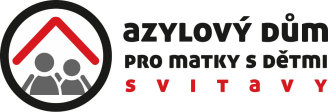 Žádost o poskytnutí sociální služby Azylového domu pro matky s dětmi SvitavyPobytová sociální služba:  Azylový dům pro matky s dětmi, Nerudova 21/20, 568 02 SvitavyProvozovatel:  Oblastní spolek Českého červeného kříže, Nerudova 21/20, 568 02 SvitavyKontakty: tel: 739 633 694-5, email: svitavy@cervenykriz.euOsobní údaje v této Žádosti jsou poskytnuté v souladu s Nařízením EU 2016/679  výhradně za účelem případného budoucího sepsání Smlouvy o poskytování sociální služby Azylového domu pro matky s dětmi Nerudova 21/20, 568 02 Svitavy. Tyto osobní údaje jsou poskytnuty na dobu zpracovávání této Žádosti a na celou dobu poskytování sociální služby. Pokud nedojde k smluvnímu vztahu, bude Žádost skartována.  Jméno a příjmení žadatelky:                                                           Datum narození:        Trvalé bydliště:     Telefon nebo email žadatelky:   Počet dětí:   (pokud je některému z vašich dětí více jak patnáct let, je podmínkou, aby docházelo do vzdělávacího zařízení, jinak nemůže být do AD přijato) Důvody vyhledání sociální služby: Jak a kde jste řešila svoji situaci před podáním žádosti do azylového domu?Co potřebujete: (podtrhněte, v jakých oblastech budete potřebovat podporu pracovnic AD) ubytování včetně navazujícího bydlení, zařazení se a udržení se na trhu práce, identifikační doklady (občanský průkaz, cestovní doklad, rodný list, povolení k pobytu), pomoc v hospodaření s finančními prostředky, řešení dluhů, využití sociálních dávek (dávky HN, přídavky na děti, rodičovský příspěvek, apod.), hmotné zabezpečení (peněžitá pomoc v mateřství, invalidní důchod, sirotčí důchod, vdovský důchod), pomoc v péči o děti (poradenství a pomoc s výchovou)Jiné potřeby:Žadatelka souhlasí, aby o její nepříznivé sociální situaci byl informován sociální odbor příslušného městského úřadu dle trvalého bydliště (podtrhněte):     souhlasím   x   nesouhlasímKontakt na příslušné odd. SPOD:  Datum podání žádosti:                                                         Podpis žadatelky:  Po uplynutí 2 měsíců vás budeme kontaktovat, v případě vašeho stálého zájmu budeme vaši žádost dále evidovat, pokud již nebudete mít zájem, bude Žádost vyřazena z evidence a skartována. (vyplňuje pracovnice AD - poskytovatel):                               Datum přijetí žádosti: